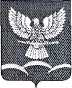    ПОСТАНОВЛЕНИЕАДМИНИСТРАЦИИ НОВОТИТАРОВСКОГО СЕЛЬСКОГО ПОСЕЛЕНИЯ ДИНСКОГО РАЙОНАот 25.09.2013                                                                                                     № 800станица НовотитаровскаяО внесении изменений в постановление администрации Новотитаровского сельского поселения Динского района от 3 июля 2012 года № 637 «Об утверждении административного регламента администрации Новотитаровского сельского поселения Динского района по предоставлению муниципальной услуги «Подготовка, утверждение и выдача градостроительного плана земельного участка»В целях повышения уровня качества исполнения муниципальных функций (предоставления муниципальных услуг) в соответствии с Федеральным законом от 27 июля 2010 года №210-ФЗ «Об организации предоставления государственных и муниципальных услуг», Федеральным законом от 06 октября 2003 года № 131-ФЗ «Об общих принципах организации местного самоуправления в Российской Федерации», протестом прокуратуры Динского района № 7-02-2013, Уставом Новотитаровского сельского поселения Динского района, п о с т а н о в л я ю:1. Внести в постановление администрации Новотитаровского сельского поселения Динского района от 3 июля 2012 года № 637 «Об утверждении административного регламента администрации Новотитаровского сельского поселения Динского района по предоставлению муниципальной услуги «Подготовка, утверждение  и выдача градостроительного плана земельного участка» следующие изменения:1) дополнить подраздел 4 раздела 2 приложения к постановлению абзацами 3-9 следующего содержания:«Предоставление муниципальной услуги может быть приостановлено однократно, на срок не более 30 рабочих дней по следующим основаниям:поступление заявления (в письменном виде) заявителя с просьбой о приостановлении предоставления муниципальной услуги;невозможность предоставления муниципальной услуги в силу отсутствия в представленных документах информации, необходимой для принятия решения о предоставлении муниципальной услуги;направление запросов в уполномоченные органы, учреждения, организации о представлении информации, необходимой для выявления оснований для предоставления муниципальной услуги;необходимость представления для принятия решения о предоставлении муниципальной услуги дополнительных документов.Решение о приостановлении предоставления муниципальной услуги принимается главой Новотитаровского сельского поселения, не позднее 20 рабочих дней с момента принятия заявления.Решение о приостановлении предоставления муниципальной услуги выдается гражданину под роспись или направляется заказным письмом с уведомлением о вручении».2) исключить из пункта 6 подраздела 6 раздела 2 приложения к постановлению подпункты 3-11.3) изложить подраздел 14 раздела 2 приложения к постановлению в следующей редакции:«14. Иные требования, в т. ч. учитывающие особенности предоставления Муниципальной услуги в МФЦ и особенности предоставления услуг в электронной форме1. Для осуществления муниципальной услуги (подготовка градостроительного плана земельного участка) необходима информация, содержащаяся в следующих документах:  1) правоустанавливающие и правоудостоверяющие документы на земельный участок;  2) сведения о земельном участке, внесенные в государственный кадастр недвижимости (кадастровая выписка о земельном участке по форме КВ1-КВ6);  3) карта (план) границ земельного участка; 4) правоустанавливающие и правоудостоверяющие документы на объект недвижимости (при наличии объекта недвижимости) - в случае реконструкции объекта 5) топографическая съемка в М 1:500 (срок действия 2 года); 6) градостроительная информационная справка ИСОГД;          7) технический паспорт БТИ на здания, строения, сооружения (срок действия 5 лет).	 8) согласие всех правообладателей объекта капитального строительства в случае реконструкции такого объекта (собственников земельного участка);	 9) технико-экономическое обоснование (эскизный проект) предполагаемого строительства, разработанное (ый) лицензированной проектной организацией (кроме объектов индивидуального жилищного строительства).2. Предоставление муниципальной услуги в многофункциональном центре осуществляется в соответствии с действующим законодательством Российской Федерации по принципу «одного окна», в соответствии с которым предоставление муниципальной услуги осуществляется после однократного обращения заявителя с соответствующим запросом, а взаимодействие с органом, предоставляющим муниципальную услугу, осуществляется многофункциональным центром без участия заявителя в соответствии с нормативными правовыми актами и соглашением о взаимодействии.3. В случаях, предусмотренных нормативными правовыми актами Российской Федерации или нормативными правовыми актами субъектов Российской Федерации, предоставление муниципальной услуги может осуществляться исключительно в электронной форме с использованием сетей связи общего пользования.4. Заявление и необходимые для предоставления муниципальной услуги документы, представленные с использованием сетей связи общего пользования в форме электронных документов, должны быть подписаны электронной подписью с использованием средств электронной подписи, сертифицированных в соответствии с законодательством Российской Федерации.5. При обращении за получением муниципальной услуги в электронном виде заявитель должен понимать, что заявление, поданное в электронном виде, имеет те же правовые последствия и результат, что и при обращении традиционным способом».4) подраздел 5 раздела 2 изложить в следующей редакции:«-Федеральный закон от 06.10.2003 №131-ФЗ «Об общих принципах организации местного самоуправления в Российской Федерации» ( «Российская газета» от 8 октября 2003 г. N 202, «Парламентская газета» от 8 октября 2003 г. № 186, Собрание законодательства Российской Федерации от 6 октября 2003 г. № 40 ст. 3822);-Земельный кодекс Российской Федерации («Российская газета» от 30 октября 2001 г. № 211-212, в «Парламентской газете» от 30 октября 2001 г.       № 204-205, в Собрании законодательства Российской Федерации от 29 октября 2001 г. № 44 ст. 4147;- Градостроительный кодекс Российской Федерации («Российская газета», №  290, 30 декабря 2004 г., «Собрание законодательства РФ», 3 января 2005 г., № 1 (часть 1), ст. 16, «Парламентская газета», № 5-6, 14 января 2005 г.);- Федеральный закон от 29.12.2004 №191-ФЗ «О введении в действие Градостроительного кодекса Российской Федерации» («Российская газета», № 290, 30 декабря 2004 г., «Собрание законодательства РФ», 3 января 2005 г., №1 (часть 1), ст. 17, «Парламентская газета», № 5-6, 14 января 2005 г.);-Постановление Правительства Российской федерации от 13.02.2006 №83 «Об утверждении Правил определения и предоставления технических условий подключения объекта капитального строительства к сетям инженерно-технического обеспечения и Правил подключения объекта капитального строительства к сетям инженерно-технического обеспечения» («Собрание законодательства РФ», 20 февраля 2006 г., № 8, ст. 920);-Закон Краснодарского края от 21.07.2008 №1540-КЗ «Градостроительный кодекс Краснодарского края» («Кубанские новости», № 122, 24 июля 2008 г., "Информационный бюллетень ЗС КК", № 9(139), 1 августа 2008, часть 1.);-Приказ Министерства регионального развития Российской Федерации от 10.05.2011 № 207 «Об утверждении формы градостроительного плана земельного участка («Российская газета», № 122, 8 июня 2011);-Устав Новотитаровского сельского поселения Динского района (газета «В Контакте плюс»- «Деловой контакт» от 06 апреля 2013 года № 8 (78)).5) исключить из подраздела 8 раздела 2 приложения к постановлению абзац 7.2. Исполняющему обязанности начальника общего отдела администрации Новотитаровского сельского поселения Динского района (Духнова) опубликовать настоящее постановление в приложении к газете «В контакте плюс»- «Деловой контакт» разместить на официальном сайте администрации Новотитаровского сельского поселения Динского района www.novotitarovskaya.info. 3. Признать утратившим силу постановление администрации Новотитаровского сельского поселения 12 апреля 2013 № 308 О внесении изменений в постановление администрации Новотитаровского сельского поселения Динского района от 3 июля 2012 года № 637 «Об утверждении административного регламента администрации Новотитаровского сельского поселения Динского района по предоставлению муниципальной услуги «Подготовка, утверждение и выдача градостроительного плана земельного участка».3. Контроль за выполнением настоящего постановления оставляю за собой.4. Постановление вступает в силу со дня официального опубликования.Глава Новотитаровскогосельского поселенияС.К. Кошман